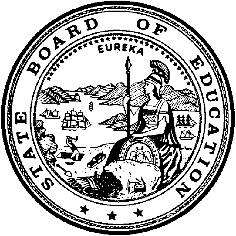 California Department of EducationExecutive OfficeSBE-003 (REV. 11/2017)sbe-jul21item01California State Board of Education
July 2021 Agenda
Item #01SubjectSTATE BOARD PROJECTS AND PRIORITIES.Including, but not limited to, future meeting plans; agenda items; and officer nominations and/or elections; State Board appointments and direction to staff; declaratory and commendatory resolutions; Bylaw review and revision; Board policy; approval of minutes; Board liaison reports; training of Board members; and other matters of interest.Type of ActionAction, InformationSummary of the Issue(s)State Superintendent’s ReportState Board of Education President’s ReportSBE Revised Report of Actions/Minutes for the March 11-12, 2020 meeting and the SBE Draft Preliminary Report of Actions/Minutes for the May12-13, 2021 meetingBoard member liaison reportsRecommendationThe SBE staff recommends that the SBE:Approve the Revised Report of Actions/Minutes for the March 11-12, 2020 meeting and the SBE Draft Preliminary Report of Actions/Minutes for the May12-13, 2021 meeting. (Attachment 1)Brief History of Key IssuesAt each regular meeting, the State Board has traditionally had an agenda item under which to address “housekeeping” matters, such as agenda planning, non-closed session litigation updates, non-controversial proclamations and resolutions, bylaw review and revision, Board policy; Board minutes; Board liaison reports; and other matters of interest. The State Board has asked that this item be placed appropriately on each agenda.Fiscal Analysis (as appropriate)Not applicable.Attachment(s)Attachment 1:	State Board of Education Revised Report of Actions/Minutes for the March 11-12, 2020, meeting (20 Pages) and the SBE Draft Preliminary Report of Actions/Minutes for the May12-13, 2021 meeting (16 Pages) may be viewed at the following link:  http://www.cde.ca.gov/be/mt/ms/. 